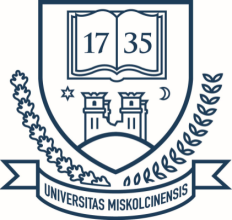 MISKOLCI EGYETEM EGÉSZSÉGTUDOMÁNYI KARKARI TÁJÉKOZTATÓ2021/2022-es tanév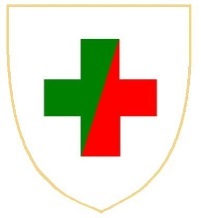 OM azonosító: FI 87515Az Egészségtudományi Kar bemutatásaA Miskolcon 1998-ban újraindult egészségtudományi képzés 2001-ben a Miskolci Egyetem szervezeti keretébe integrálódott, 2006-tól főiskolai karként, 2008-tól pedig Egészségtudományi Kar elnevezéssel működik. A térség társadalom-egészségügyi igényeinek kielégítésére karunk diplomás egészségügyi szakembereket bocsát ki többciklusú képzési programok és továbbképzések megvalósításával.Jelenleg az egészségtudományi képzési ághoz tartozó négy alapszakon: Ápolás és betegellátás alapszak – gyógytornász és ápoló szakirány; Egészségügyi gondozás és prevenció alapszak – védőnő szakirány; Orvosi diagnosztikai analitikus alapszak – radiográfia specializáció; Egészségügyi szervező alapszak – egészségturizmus-szervező specializáció, valamint felsőoktatási szakképzésen: Orvosi diagnosztikai analitikus – laborasszisztens specializáción biztosítunk akkreditált képzést. Sátoraljaújhelyen, a kihelyezett Közösségi Felsőoktatási Képzési Központ keretében 2017 szeptemberétől működik levelező formában védőnőképzés, 2019 szeptembertől ugyanitt ápolóképzés is indult. Az egészségügyi BSc diplomával rendelkezők a Miskolci Egyetemen is folytathatják tanulmányaikat mesterképzésben, karunk a Bölcsészettudományi Karral közösen 2017-től elindította az Egészségügyi tanár MA szakot. 2020-tól karunkon az Egészségügyi szociális munka és a Rekreáció mesterképzés is meghirdetésre kerül.A diplomás egészségügyi szakemberek számára továbbképzések formájában tesszük lehetővé a szakterületi specializálódást. Karunkon idén Balneoterápia, Betegoktató, Gyermekrehabilitációs szakgyógytornász, Indiai gyógyászat – ájurvéda tanácsadó terapeuta, valamint Klinikai kutatási munkatárs (CRA) szakirányú továbbképzés került meghirdetésre.A külföldi egészségügyi intézményekkel kötött együttműködési megállapodásaink lehetővé teszik, hogy az Erasmus program keretében hallgatóink külföldön is bővítsék gyakorlati tudásukat.Tanulmányi időbeosztás a 2021/2022. tanév I. félévére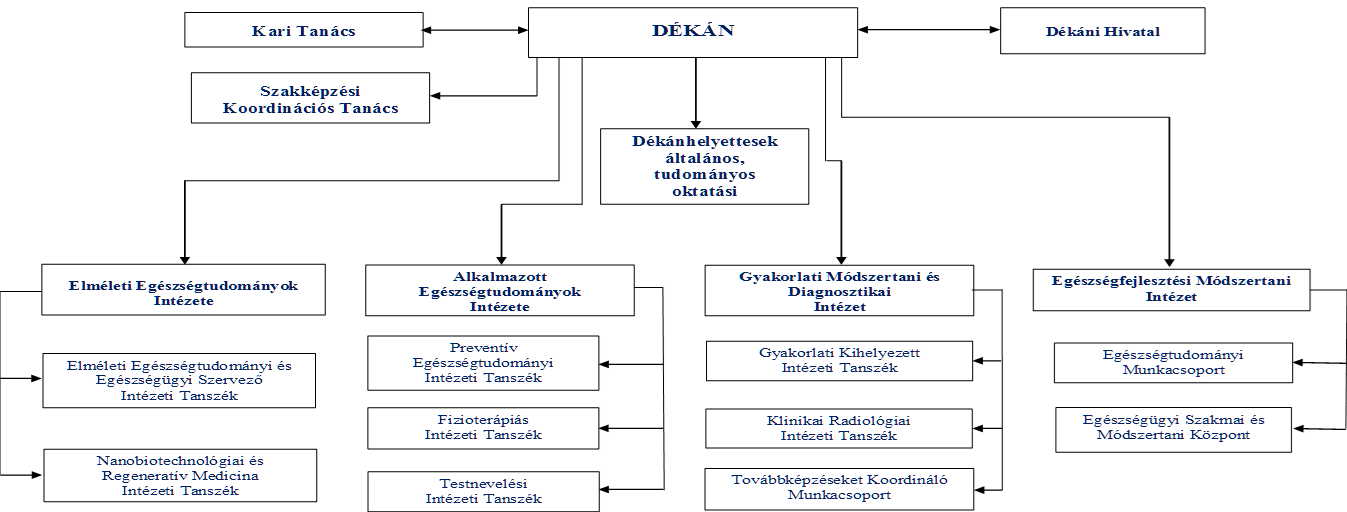 A kar vezetéseDr. Kiss-Tóth Emőke			dékán					26-60Dr. Rucska Andrea			oktatási dékánhelyettes			26-83Dr. habil. Takács István			tudományos dékánhelyettes 		26-60Dr. Valikovics Attila			általános dékánhelyettes			26-60Dékáni HivatalÁdomné Selmeczi Zsuzsanna		ügyvivő szakértő			26-73Barnáné Budai Viktória			hivatalvezető				26-66Horváth Katalin				igazgatási ügyintéző			26-70Dr. Kőrösi Andrea			ügyvivő szakértő			26-61Nyíri Barnabásné 			igazgatási ügyintéző			26-60A Dékáni Hivatalban a hallgatói ügyek intézésének időpontjai:hétfőtől csütörtökig: 9:00-11:00 és 13:00-14:00pénteken: 9:00-11:00A Miskolci Egyetem Egészségtudományi Kar oktatói intézetenként a 2021/2022-es tanévbenELMÉLETI  EGÉSZSÉGTUDOMÁNYOK  INTÉZETEIntézetigazgató: Dr. habil. Lukács Andrea, egyetemi docensMunkatárs:Ökrösné Tóth Krisztina			igazgatási ügyintéző			22-15Elméleti Egészségtudományi és Egészségügyi Szervező Intézeti TanszékIntézeti tanszékvezető:Prof. Dr. Barkai László 			MTA doktor, egyetemi tanárIntézeti tanszéki oktatók:Dr. Babai László				mestertanárDr. Dózsa Csaba 			egyetemi docens Dr. habil. Lukács Andrea 		egyetemi docensDr. Majoros Krisztina 			egyetemi docensDr. Mándy Zoltán			tanársegédPászk Norbert					mestertanár, szaki koordinátorDr. Valikovics Attila 			egyetemi docensProf. Dr. Winkler Gábor			MTA doktor, professor emeritusNanobiotechnológiai és Regeneratív Medicina Intézeti TanszékIntézeti tanszékvezető:Prof. Dr. Fodor Bertalan 		egyetemi tanár, Nanotoxicológiai Kutatólaboratórium vezetőjeIntézeti tanszéki oktatók:Prof. Dr. Szebeni János			MTA doktor, egyetemi tanárDr. Rácz Olivér				professor emeritusALKALMAZOTT EGÉSZSÉGTUDOMÁNYOK INTÉZETEIntézetigazgató: Dr. Kiss-Tóth Emőke dékánMunkatársak:Kovács Tünde				igazgatási ügyintéző			26-79Podhorszky Ágnes			ügyvivő szakértő, kari referens		26-71Preventív Egészségtudományi Intézeti TanszékIntézeti tanszékvezető: 	Dr. Kiss-Tóth Emőke 			főiskolai tanárIntézeti tanszéki oktatók:	Beregi Erika				mesteroktatóProf. Dr. Fülöp Vilmos			MTA doktor, egyetemi tanárKissné Dányi Éva 			mesteroktató, szaki koordinátorPerge Anna				tanársegéd, szaki koordinátorSimon Nóra 				mesteroktatóDr. Szakos Erzsébet			főiskolai tanárSztojev-Angelov Ilona			mesteroktató, szaki koordinátorDr. habil. Takács István 		főiskolai tanárDr. Tompa Tamás 				főiskolai tanárDr. Berkő Péter				professor emeritusDr. Ságodi László			professor emeritusFizioterápiás Intézeti TanszékIntézeti tanszékvezető:Dr. Juhász Eleonóra			egyetemi docensIntézeti tanszéki oktatók:	Breznai Annamária 			mesteroktató, esélyegyenlőségi koordinátorDr. habil. Fritz Péter			egyetemi docensGuzi Barbara			mesteroktatóDr. Kardos Zsófia			adjunktusKató Csaba 				mesteroktatóKiss-Kondás Dóra			mestertanárKoppányné Szendrák Mária 		mesteroktató, szaki koordinátor Lebenszkyné Szabó Tünde		mesteroktatóDr. Papp Miklós			egyetemi docensVámosné Fazekas Anita			mesteroktatóDr. Peja Márta				professor emerita Dr. Velkey Imre				professor emeritusTestnevelési Intézeti TanszékIntézeti tanszékvezető:Dr. Főnyedi Gábor			egyetemi adjunktusIntézeti tanszéki oktatók:Fellinger Szilvia			testnevelő tanárDr. Juhász Imre				egyetemi docensDr. Mayer Krisztina 			egyetemi docensTigyi József 				mesteroktatóMunkatárs:Tolnai János 				igazgatási ügyintéző, sportszervező 	13-69GYAKORLATI MÓDSZERTANI ÉS DIAGNOSZTIKAI INTÉZETIntézetigazgató: Dr. Rucska Andrea egyetemi docensGyakorlati Kihelyezett Intézeti TanszékIntézeti tanszékvezető: 	Dr. Szabó Zsolt Gábor 			egyetemi docensIntézeti tanszéki oktatók:	Dr. Buda Klára					egyetemi tanársegédCseh Borbála					mestertanárDr. Kovács Mihály			mesteroktatóDr. Lakatos Adél Csilla			tanársegédDr. Révész János			mesteroktatóKlinikai Radiológiai Intézeti TanszékIntézeti tanszékvezető: 	Dr. Martos János 			főiskolai tanárIntézeti tanszéki oktatók:	Encsiné Nagy Ágnes			mesteroktatóDr. Furka Andrea			egyetemi docensDr. Kostyál László			tanársegédDr. Lázár István 			főiskolai tanár, szakfelelősDr. Patkó Zsófia			egyetemi adjunktusTóth Ferenc János 			mesteroktató, szaki koordinátorDr. Fornet Béla				professor emeritusProf. Dr. Harkányi Zoltán		professor emeritusProf. Dr. Lombay Béla 			professor emeritusTovábbképzéseket Koordináló MunkacsoportDr. Rucska Andrea			egyetemi docensLosonczi Laura				igazgatási ügyintéző			26-66Takács Eszter				igazgatási ügyintéző			26-61Egészségfejlesztési Módszertani IntézetIntézetigazgató: Prof. Dr. Fodor Bertalan egyetemi tanárEgészségtudományi MunkacsoportProf. Dr. Fodor Bertalan			egyetemi tanárBulláné Varga Tünde			műszaki szolgáltató			26-69Dojcsákné Kiss-Tóth Éva		tudományos segédmunkatársJuhászné Szalai Adrienn		tudományos segédmunkatársEgészségügyi Szakmai és Módszertani KözpontProf. Dr. Fodor Bertalan			központvezetőDr. Felszeghi Sára 			főorvosCzene Zsoltné				műszaki szolgáltatóKatona Tamásné 			ápolóLengyel Gabriella			ápoló Papp Rita				ápolóVeres Szilvia				ápolóAz Egészségtudományi Kar képzési helyszínei:3515 Miskolc-Egyetemváros Stefánia épület, E/5, E/6, E/1 épületek oldalszárnya, valamint kihelyezett Közösségi Felsőoktatási Képzési Központ keretében Sátoraljaújhely. Az oktatók fogadóórái az órarendi órákat követik.A nyelvi órákat a Miskolci Egyetem Idegennyelvi Oktatási Központ oktatói és nyelvtanárai tartják.Átoktatás a Miskolci Egyetem Gazdaságtudományi Kar, Állam- és Jogtudományi Kar, Műszaki Anyagtudományi Kar és Műszaki Földtudományi Karokról az órarendben rögzítettek alapján történik.Gyakorlati képzőhelyek:Borsod-Abaúj-Zemplén Megyei Központi Kórház és Egyetemi Oktatókórház (3526 Miskolc, Szentpéteri kapu 72-76.) és telephelyei.Védőnői körzetekGyógyturisztikai- és sportközpontokSportolási lehetőségekA Miskolci Egyetem Sportlétesítmények által nyújtott sportolási lehetőségekről, a Kemény Dénes Sportuszoda igénybevételi lehetőségeiről, valamint az egyetemi kondicionáló terem használatáról a Sportközpontban kapnak tájékoztatást.A kar hallgatói és oktatói az évente megrendezésre kerülő Egyetemi Sportnapon, valamint a „Szarvasűzők” futóversenyen rendszeresen, csapattal képviselik az intézményt.Az évfolyamok hallgatói évről évre szerveznek kirándulásokat a Bükkben illetve vízi-túrát a Tiszán. http://www.sport.uni-miskolc.hu/Fontosabb linkek:A Miskolci Egyetem Szervezeti és Működési Szabályzat III. kötet Hallgatói Követelményrendszerhttps://www.uni-miskolc.hu/files/2835/HKR%20257_2020..pdfAz Egészségtudományi Kar Hallgatói Követelményrendszerehttp://ek.uni-miskolc.hu/wp-content/uploads/2020/09/HKR.pdfA Miskolci Egyetem Egészségtudományi Kar Hallgatói Követelményrendszer Kiegészítő Szabályzata a Szakmai Gyakorlatok Teljesítési Rendjérőlhttp://ek.uni-miskolc.hu/wp-content/uploads/2018/03/EK-szakmai-gyakorlati-szab%C3%A1lyzat-329_2015.pdfHallgatói szervezetekhttp://www.mehok.uni-miskolc.hu/ Diák Irodahttp://www.mehok.uni-miskolc.hu/diakiroda/bemutatkozas/Hallgatói Szolgáltatások Osztályahttp://www.uni-miskolc.hu/hk/ Hallgatói Központ feladatai: Igazolások kiadása, a különböző szintű és formájú hallgatói ösztöndíjak kifizetése;Diákigazolvánnyal kapcsolatos feladatok ellátása;Diákhitellel kapcsolatos ügyintézés, kapcsolattartás a Diákhitel Központtal;Hallgatók és tanulmányi eredményeik nyilvántartása, jogviszony-igazolások kiadása, kérelmek adminisztrációja;Leckekönyvek, oklevelek, oklevélmellékletek kiállítása és nyilvántartása;Egyetemi szinten a fogyatékkal élő hallgatók segítése.Ápolás és betegellátás alapképzési szak (gyógytornász és ápoló szakirány) és Egészségügyi szervező alapképzési szak ügyintézője:Zilai Éva (13-49)Ügyintézési helye: Hallgatói Szolgáltatások Osztálya (A/1-es épület mfsz. 17.)Egészségügyi gondozás és prevenció alapképzési szak, Orvosi diagnosztikai analitikus alapképzési szak, MSc képzések, felsőoktatási szakképzés és a szakirányú továbbképzési szakok ügyintézője: Ackermann Adrienn (13-14)Ügyintézési helye: Hallgatói Szolgáltatások Osztálya (A/1-es épület mfsz. 16)Ügyfélfogadási rend:Hétfő: 9.00 – 11.00-igKedd: 13.00 – 15.00-igSzerda: 9.00 – 11.00-igCsütörtök: 13.00 – 15.00-igPéntek: 9.00 – 11.00-igÉrdekképviseleti szervekME Hallgatói és Doktoranduszhallgatói Önkormányzathttp://www.mehok.uni-miskolc.hu/ILLLP / Erasmus programTájékoztatót az alábbi oktatók adnak:Selmec öröksége a Miskolci Egyetem Egészségtudományi KaránAz Egészségtudományi Kar diákjai átvéve a selmeci hagyományokat, az előírt szabályokat és szokásokat a meghatározott forma szerint követik.Egyenviseletük – melyet csak azon egészségügyi hallgatók viselhetnek, akik a selmeci hagyományok szerint „megkeresztelkedtek” – a „Stefánia viselet”, mely nevét Stefánia belga hercegasszonyról kapta, aki Habsburg Rudolf felesége volt. Ő teremtette meg hazánkban az anya- és csecsemővédelem eszméjét. Az egyenruha antracit szürke színű szövetből készült, melyet barna színű mandzsetta és zsebszél díszít. Lehajtott gallérján szintén őzbarna színű szegély látható, jobb karján pedig arannyal hímzett, az egészségügyet jelképező kehely és az azt körülölelő kígyó.Az arany és őzbarna szín a selmeci hagyományokat követő hallgatók minden további jelképén megjelenik, így a szalagavató szakestélyen feltűzött barna színű szalagon is az arannyal hímzett kelyhet átölelő kígyó látható.A valétálók gyűrűjének külleme is ötvözi a selmeci hagyományok által meghatározott szokásos alakzatot, az egészségügy jelképét és a hallgatók színválasztását: az aranygyűrű verete barna alapon arany kígyó, kehellyel.Az Egészségtudományi Kar „megkeresztelkedett” hallgatóinak a selmeci hagyományokat követő köszöntése: „Egészséget a világnak!”Az immár öt alapképzést működtető (védőnő, gyógytornász, ápoló, radiográfus, egészségturizmus szervező) kar növendékei a selmeci örökséghez hűen rendezik meg a legünnepélyesebb és legrangosabb rendezvényeket, a szakestélyeket, melyek lebonyolításakor szigorúan követik a hagyományokat mind a szakestélyek menete, mind a jellege szempontjából.Mintatantervek és tantárgyi tematikák elérhetősége: http://ek.uni-miskolc.hu/?page_id=279A részletes Tantárgyi programok a Neptun rendszerből letölthetők.Folyamatos tájékoztatás Neptun üzenetek formájában történik.Kari Tájékoztatónk a minőségfejlesztés jegyében az eredményes kommunikációt hivatott szolgálni.„Egészséget a világnak!”Miskolc, 2021. augusztus 31.DátumEseményEseményEseményEseményEsemény2021. augusztus 22-26. (vasárnap-csütörtök)GólyatáborGólyatáborGólyatáborGólyatáborGólyatábor2021. augusztus 30. (hétfő) – szeptember 3. (péntek) [levelező tagozaton szeptember 4. (szombat) is]Regisztrációs hét Regisztrációs hét Regisztrációs hét Regisztrációs hét Regisztrációs hét 2021. augusztus 30. (hétfő) – szeptember 3. (péntek) [levelező tagozaton szeptember 4. (szombat) is]augusztus 30. (hétfő):augusztus 30. (hétfő):8 órátólÁJKÁJK2021. augusztus 30. (hétfő) – szeptember 3. (péntek) [levelező tagozaton szeptember 4. (szombat) is]12 órától16 órátólGÉIK (nappali)GÉIK (levelező)GÉIK (nappali)GÉIK (levelező)2021. augusztus 30. (hétfő) – szeptember 3. (péntek) [levelező tagozaton szeptember 4. (szombat) is]augusztus 31. (kedd):augusztus 31. (kedd):8 órátólMFKMFK2021. augusztus 30. (hétfő) – szeptember 3. (péntek) [levelező tagozaton szeptember 4. (szombat) is]11 órátólGTKGTK2021. augusztus 30. (hétfő) – szeptember 3. (péntek) [levelező tagozaton szeptember 4. (szombat) is]14 órátólBBZK, ETKBBZK, ETK2021. augusztus 30. (hétfő) – szeptember 3. (péntek) [levelező tagozaton szeptember 4. (szombat) is]szeptember 1. (szerda):szeptember 1. (szerda):8 órától12 órátólBTKMAKBTKMAK2021. szeptember 1-2. (szerda-csütörtök), mindkét napon 9:00-12:00 és 13:00-15:00 óra közöttKollégisták beköltözése a Bolyai Kollégium E/2. – E/6. épületeibeKollégisták beköltözése a Bolyai Kollégium E/2. – E/6. épületeibeKollégisták beköltözése a Bolyai Kollégium E/2. – E/6. épületeibeKollégisták beköltözése a Bolyai Kollégium E/2. – E/6. épületeibeKollégisták beköltözése a Bolyai Kollégium E/2. – E/6. épületeibe2021. szeptember 1. (szerda) 8:00-18:00 óra közöttKollégisták beköltözése az Uni-Hotel DiákotthonbaKollégisták beköltözése az Uni-Hotel DiákotthonbaKollégisták beköltözése az Uni-Hotel DiákotthonbaKollégisták beköltözése az Uni-Hotel DiákotthonbaKollégisták beköltözése az Uni-Hotel Diákotthonba2021. szeptember 3. (péntek) 10 óra 30 percTanévnyitó Ünnepi Szenátusi ÜlésTanévnyitó Ünnepi Szenátusi ÜlésTanévnyitó Ünnepi Szenátusi ÜlésTanévnyitó Ünnepi Szenátusi ÜlésTanévnyitó Ünnepi Szenátusi Ülés2021. szeptember 3. (péntek) 14 óraKitüntetés-átadó Ünnepi Szenátus ÜlésKitüntetés-átadó Ünnepi Szenátus ÜlésKitüntetés-átadó Ünnepi Szenátus ÜlésKitüntetés-átadó Ünnepi Szenátus ÜlésKitüntetés-átadó Ünnepi Szenátus Ülés2021. szeptember 3-5. (péntek-vasárnap)Miskolci Egyetemi Napok (MEN)Miskolci Egyetemi Napok (MEN)Miskolci Egyetemi Napok (MEN)Miskolci Egyetemi Napok (MEN)Miskolci Egyetemi Napok (MEN)2021. szeptember 6. (hétfő) – december 10. (péntek)Szorgalmi időszak (14 hét)Szorgalmi időszak (14 hét)Szorgalmi időszak (14 hét)Szorgalmi időszak (14 hét)Szorgalmi időszak (14 hét)2021. szeptember 22. (szerda)Egyetemi Sportnap- kötelezően sporttal töltött munkanapEgyetemi Sportnap- kötelezően sporttal töltött munkanapEgyetemi Sportnap- kötelezően sporttal töltött munkanapEgyetemi Sportnap- kötelezően sporttal töltött munkanapEgyetemi Sportnap- kötelezően sporttal töltött munkanap2021. szeptember 23-24. (csütörtök-péntek)MultiScience – XXXIV. microCAD Nemzetközi Multidiszciplináris Tudományos KonferenciaMultiScience – XXXIV. microCAD Nemzetközi Multidiszciplináris Tudományos KonferenciaMultiScience – XXXIV. microCAD Nemzetközi Multidiszciplináris Tudományos KonferenciaMultiScience – XXXIV. microCAD Nemzetközi Multidiszciplináris Tudományos KonferenciaMultiScience – XXXIV. microCAD Nemzetközi Multidiszciplináris Tudományos Konferencia2021. szeptember 24. (péntek)Kutatók éjszakája- nem oktatási szünetKutatók éjszakája- nem oktatási szünetKutatók éjszakája- nem oktatási szünetKutatók éjszakája- nem oktatási szünetKutatók éjszakája- nem oktatási szünet2021. október elejeHeves Megye NapjaHeves Megye NapjaHeves Megye NapjaHeves Megye NapjaHeves Megye Napja2021. október 9-10. (szombat-vasárnap)ÁsványfesztiválÁsványfesztiválÁsványfesztiválÁsványfesztiválÁsványfesztivál2021. október közepeAvasi NapAvasi NapAvasi NapAvasi NapAvasi Nap2021. október 22. (péntek)Egyetemi Ünnepség (Az 1956-os Forradalom Ünnepe)- nem oktatási szünetEgyetemi Ünnepség (Az 1956-os Forradalom Ünnepe)- nem oktatási szünetEgyetemi Ünnepség (Az 1956-os Forradalom Ünnepe)- nem oktatási szünetEgyetemi Ünnepség (Az 1956-os Forradalom Ünnepe)- nem oktatási szünetEgyetemi Ünnepség (Az 1956-os Forradalom Ünnepe)- nem oktatási szünet2021. november 1. (hétfő)Ünnepnap (Mindenszentek)- munka- és oktatási szünetÜnnepnap (Mindenszentek)- munka- és oktatási szünetÜnnepnap (Mindenszentek)- munka- és oktatási szünetÜnnepnap (Mindenszentek)- munka- és oktatási szünetÜnnepnap (Mindenszentek)- munka- és oktatási szünet2021. november 2-3. (kedd-szerda)Rektori szünet- oktatási szünetRektori szünet- oktatási szünetRektori szünet- oktatási szünetRektori szünet- oktatási szünetRektori szünet- oktatási szünet2021. november 5. (péntek)Miskolci Egyetemi Gólyabál- nem oktatási szünetMiskolci Egyetemi Gólyabál- nem oktatási szünetMiskolci Egyetemi Gólyabál- nem oktatási szünetMiskolci Egyetemi Gólyabál- nem oktatási szünetMiskolci Egyetemi Gólyabál- nem oktatási szünet2021. november 9. (kedd)A Magyar Tudomány ÜnnepeA Magyar Tudomány ÜnnepeA Magyar Tudomány ÜnnepeA Magyar Tudomány ÜnnepeA Magyar Tudomány Ünnepe2021. december 9-10. (csütörtök-péntek)Nyílt Napok a Miskolci EgyetemenNyílt Napok a Miskolci EgyetemenNyílt Napok a Miskolci EgyetemenNyílt Napok a Miskolci EgyetemenNyílt Napok a Miskolci Egyetemen2021. december 6. (hétfő) – december 10. (péntek)Elővizsga időszak (1 hét)Elővizsga időszak (1 hét)Elővizsga időszak (1 hét)Elővizsga időszak (1 hét)Elővizsga időszak (1 hét)2021. december 15. (szerda)Gyerekvárosi KarácsonyGyerekvárosi KarácsonyGyerekvárosi KarácsonyGyerekvárosi KarácsonyGyerekvárosi Karácsony2021. december 16. vagy december 20. (csütörtök vagy hétfő)Karácsonyi koncert (BBZK)Karácsonyi koncert (BBZK)Karácsonyi koncert (BBZK)Karácsonyi koncert (BBZK)Karácsonyi koncert (BBZK)2021. december 13. (hétfő) – december 23. (csütörtök)
2022. január 3. (hétfő) – január 29. (szombat)Vizsgaidőszak (6 hét, legalább 27 munkanap)Vizsgaidőszak (6 hét, legalább 27 munkanap)Vizsgaidőszak (6 hét, legalább 27 munkanap)Vizsgaidőszak (6 hét, legalább 27 munkanap)Vizsgaidőszak (6 hét, legalább 27 munkanap)2021. december 24. (péntek) – 2022. január 2. (vasárnap)Téli szünetTéli szünetTéli szünetTéli szünetTéli szünet2022. január közepeEducatio kiállításEducatio kiállításEducatio kiállításEducatio kiállításEducatio kiállítás2022. január 28.Interaktív Online Nyílt NapInteraktív Online Nyílt NapInteraktív Online Nyílt NapInteraktív Online Nyílt NapInteraktív Online Nyílt Nap2022. február 3. (csütörtök) 10 óra és 14 óra és február 4. (péntek) 10 óraDiplomaátadó Szenátusi ÜlésekDiplomaátadó Szenátusi ÜlésekDiplomaátadó Szenátusi ÜlésekDiplomaátadó Szenátusi ÜlésekDiplomaátadó Szenátusi Ülések Egészségtudományi Kar Egészségtudományi Kar Egészségtudományi Kar Egészségtudományi Kar Egészségtudományi Kar Egészségtudományi Kar2021. november 15. (hétfő)2021. november 15. (hétfő)2021. november 15. (hétfő)Szakdolgozat leadás határidejeSzakdolgozat leadás határidejeSzakdolgozat leadás határideje2021. november 29. (hétfő) – 2022. január 28. (péntek), levelezősöknek január 29. (szombat)2021. november 29. (hétfő) – 2022. január 28. (péntek), levelezősöknek január 29. (szombat)2021. november 29. (hétfő) – 2022. január 28. (péntek), levelezősöknek január 29. (szombat)CV kurzusok vizsgaidőszakaCV kurzusok vizsgaidőszakaCV kurzusok vizsgaidőszaka2022. január 3. (hétfő) – január 19. (szerda)2022. január 3. (hétfő) – január 19. (szerda)2022. január 3. (hétfő) – január 19. (szerda)Záróvizsga időszakZáróvizsga időszakZáróvizsga időszak2022. február 3. (csütörtök) 10 óra és 14 óra és február 4. (péntek) 10 óra2022. február 3. (csütörtök) 10 óra és 14 óra és február 4. (péntek) 10 óra2022. február 3. (csütörtök) 10 óra és 14 óra és február 4. (péntek) 10 óraDiplomaátadó Szenátusi ÜlésDiplomaátadó Szenátusi ÜlésDiplomaátadó Szenátusi ÜlésSimon Nóra mesteroktatóefknora@uni-miskolc.hu(46) 366-560/2667Dr. habil. Lukács Andrea, egyetemi docens lukacs.andrea@uni-miskolc.hu (46) 366-560/2681Dr. Kiss-Tóth Emőkedékán